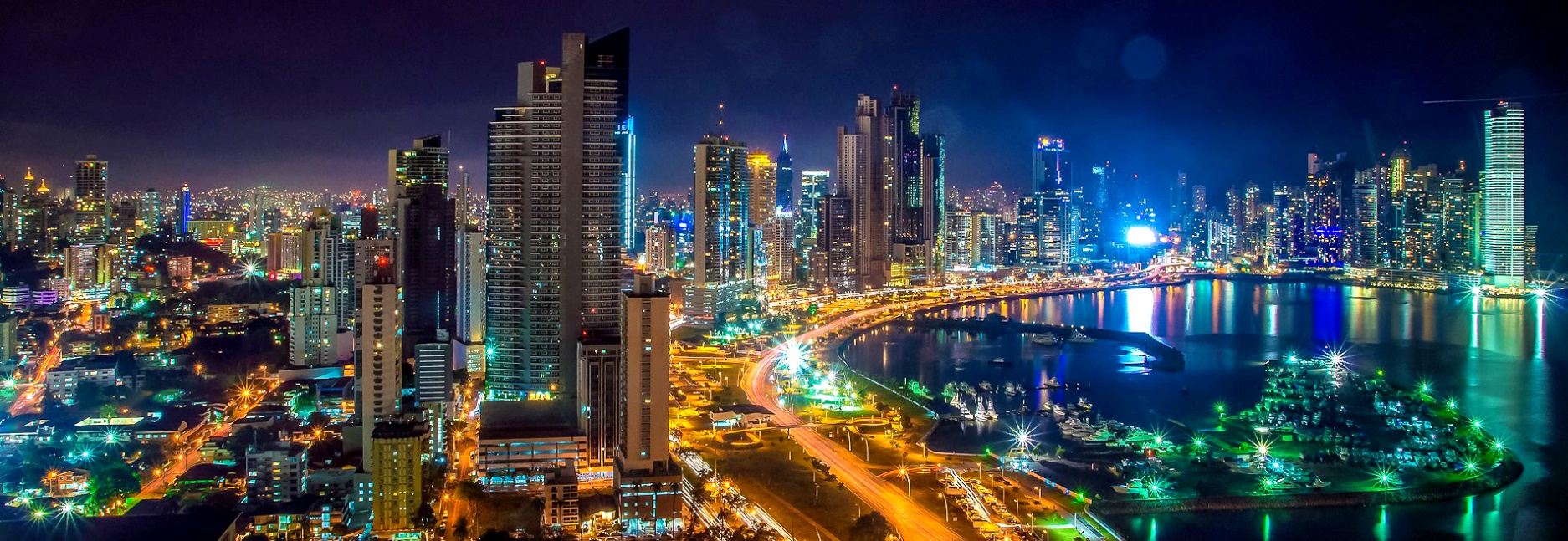 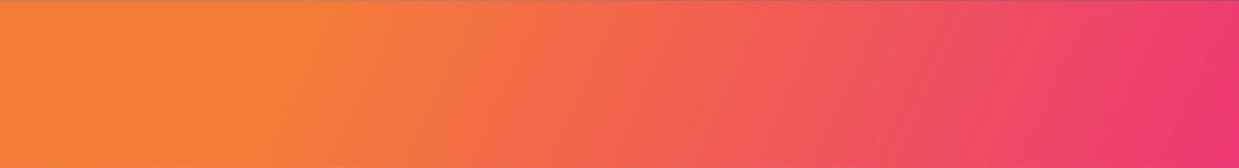 VALIDEZ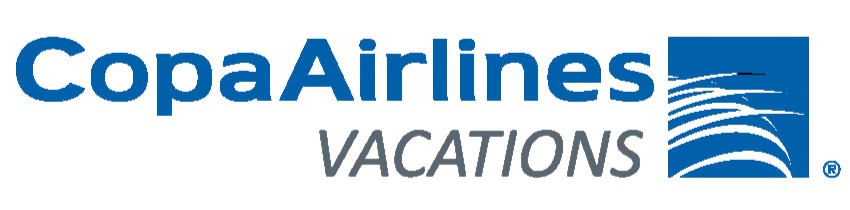 01 julio al 14 diciembre 2024. NUESTRO PROGRAMA INCLUYEPasaje aéreo Santiago / Ciudad de Panamá / Santiago, vía Copa Airlines.Traslado Aeropuerto / Hotel Ciudad de Panamá / Aeropuerto en servicio privado.03 noches de alojamiento en Ciudad de Panamá en hotel seleccionado con desayunoGira de ciudad & canal compartido con ingreso incluido al CVM.Compras en Mall a seleccionar (Albrook o Multiplaza)1 noche en Isla Contadora con desayuno (1), ferry ida y vuelta1 cena en Poin Panamá con copa de vino y la mejor vista al Casco Antiguo y la bahíaImpuestos hoteleros.TARIFAS**Precio por pax en USD**NOTA:Tarifa aérea válida para reservas realizadas por el equipo de Tourmundial.Tarifa permite 1 carry on 10 KG + articulo personal.Tarifa no permite reserva de asientos.Tarifas referenciales, sujetas a cambio y a confirmación al momento de la emisión.INFORMACIÓN ADICIONALAplica suplemento para servicios de traslados llegando o saliendo en horarios nocturnos  La hora de inicio de los paseos puede cambiar. En caso de algún cambio, la información será comunicada al pasajero con el nuevo horario.En caso de que sea necesario (eventos, cierre de venta, disponibilidad), se utilizará un hotel de categoría similar.En caso de fuerza mayor se podrá usar un hotel de la misma categoría.Valores para pasajeros individualesSujetos a disponibilidad al momento de reservar y a cambios sin previo avisoTarifa de programas solo válido para fechas indicadas, no aplica para festividades locales, navidad, año nuevo y otras indicadas por el operador.El programa está cotizado en la categoría habitación más económica del hotel, para categorías superiores cotizar.Traslados señalados desde aeropuerto en servicio regular.Posibilidad de reservar excursiones, entradas y ampliar las coberturas del seguro incluido. Consulta condiciones.Este programa no incluye ticket aéreo ni impuestos aéreos.POLITICAS DE CANCELACIÓNPor los conceptos que a continuación se indican:Cancelaciones y/o cambios con menos de 10 días aplica penalidades, las mismas pueden estar sujetas a penalidad de acuerdo con la temporada, hotel y/o destino.No show o no presentación por parte del pasajero aplicara cargos o pago del importe total del viaje, abonando, en su caso, las cantidades pendientes, salvo acuerdo de las partes en otro sentido.Ciudad de PanamáVigencia 2024DobleAd.PtyLas Américas01 Jul a 15 Dic 1.47458Sheraton Grand01 Jul a 15 Dic 1.52173Hilton Panamá01 Jul a 15 Dic 1.640113Central (Casco Antiguo)01 Jul a 15 Dic 1.674124Sofitel Casco Viejo (Casco Antiguo)01 Jul a 15 Dic 1.917205